Государственное бюджетное дошкольное образовательное учреждение детский сад № 9 общеразвивающего вида с приоритетным осуществлением деятельности по познавательно - речевому развитию детей Красносельского района  Санкт- Петербурга.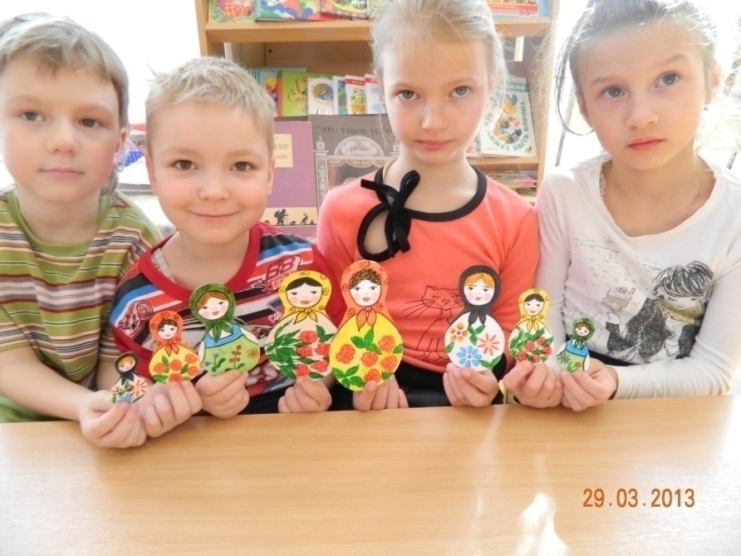 Конспект непосредственной образовательной деятельности формирование элементарных математических представлений и художественное творчество: ( аппликация) в старшей группе с использованием  ИКТ – технологий.Тема:  «Знакомая и не знакомая русская матрешка»                                                                     Составил воспитатель: Шихарева Марина Виктор                                                               Санкт- Петербург                                                                          2013 г.                                               Программное содержание: Образовательные задачи:-Закрепить представление детей об образовании чисел от 1 до 5.-Продолжать закреплять навыки счета предметов в пределах 5 слева направо и справа налево.-Закреплять умение устанавливать соотношения между 5 предметами по высоте; употреблять слова: Самая  высокая (самая низкая), выше, еще выше, ниже, пониже, повыше. -Совершенствовать умение определять положение предмета используя предлоги  на, в, за, перед, под. -Учить составлять растительный узор из готовых образцов.-Познакомить с  русскими народными промыслами на примере русской  матрешки.Развивающие  задачи:- Развивать мыслительные операции, самоконтроль,  классификацию, зрительное восприятие;- Совершенствовать координацию руки и глаза, мелкую моторику рук.Воспитательные задачи:- Воспитывать доброжелательность, выражать сочувствие, не перебивать  говорящего. Методы приема:-Словесные: рассказ о происхождении  русской матрешки ; художественное  слово, вопросы, вербальные игры.-Наглядные: образцы семеновской , полохов - майданской  и  загорской  матрешек;-Практические: шаблоны матрешек (15 штук) разного размера; готовые растительные узоры, клей.-Игровые: Игра «путешествие матрешек».Материалы и оборудование для воспитателя:- Заготовка матрешки и элементы узора (для показа).заготовки матрешек, клей, кисти для клея, картон с изображением природы-Использование технических средств: Музыкальный центр (аудио диск  «русские плясовые» изготовитель Фирма мелодия, лицензия ВАФ №77-214).Материалы и  оборудование для детей:- заготовки матрешек, клей, кисти для клея, картон с изображением природы.Интеграция образовательных областей:-«Здоровье»- динамическая пауза (координация речи с движениями) «Мы матрешки».- «Чтение художественной литературы»: стихи «Матрешка» -  авторЮ.Володина. Загадки про матрешку, зазывалки: «Русское народное творчество» - автор В.И. Чичерин.Предварительная работа:   -Счет в пределах 5.-Чтение рассказа «Как матрешки наряд выбирали» автор Марьяна Бажанова. -Д /И «Собери узор». -Презентация  «Игрушки наших прабабушек».-Поход в библиотеку на тему: «Русское народное прикладное искусство.Структура НОД:        Ход  НОД:Организованный момент:В. – отгадайте загадку:          Толстушка покупается, В средине открывается - Племяшка улыбается. Племяшка открывается - Внучка в ней вмещается. Как тётя называется? (Матрешка).В. - Ребята, сегодня мы с вами познакомимся с матрешками, будем создавать узор на фартуке у матрешки и устроим ярмарку.Рассказ о матрешке:Русская деревянная кукла – матрешка «родилась» очень давно в городе Сергиевом Посаде. Она изображала девочку в сарафане с петухом в руках.Кукла сразу понравилась и взрослым, и детям. Нравилось ее доброе и ясное лицо. Занятно было, что в большой кукле пряталось целое семейство. И сегодня русская матрешка – желанная гостья в каждом доме. Эта кукла – символ любви, дружбы, счастья и благополучия       В. - Мы с вами сегодня познакомимся с тремя видами матрешек: семеновской, полохов - майданской и загорской.		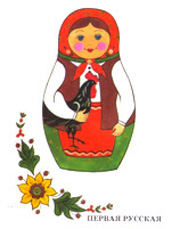 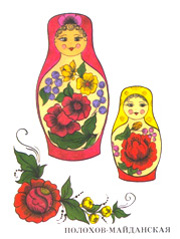 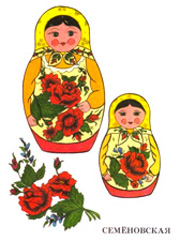 -Ребята, посмотрите внимательно, если мы сравним матрешку семеновскую и загорскую и полохо - майданскую - они одинаковые или все таки отличаются друг от друга? (ответы детей).В. –Действительно, на  загорской  матрешке мы видим платок, кофту, сарафан, фартук.  Декоративная роспись очень скромна.- А чем отличается ото все семеновская  матрешка? (ответы детей)-Правильно, их отличают яркие букеты цветов на платке, фартуке. А сейчас посмотрите на матрешку полохов - майданскую ,чем они отличаются от других матрешек?(ответы детей).- действительно, у  полохов - майданских кукол нет платка, сарафана и фартука. Вместо этого – овал лица и яркие цветы в темном контуре.В. - Во время масленицы на снегу мастера выставляли своих матрешек. Снег и цветы – вот какое чудо! И, кажется, будто прогнали зиму.У тетушки матрешки Дом большой, хороший. В этом доме семь дверей, Семь светлиц для дочерей. (Ю. Володина).В. - Сегодня мы с вами будем украшать матрешек. Рассаживайтесь за столами по пять человек. У вас на столах лежат матрешки разных размеров.В. - Наши матрешки все в разных косынках. Назовите, какого цвета косынки у матрешек? (Ответы детей).В. - Также у вас на столах вы найдете элементы, которыми нужно украсить матрешку. 1. группа будет делать семеновских матрешек (можно использовать при оформлении 6 любых элементов),2. группа  загорских (7 элементов.), 3. группа  полохов  -  майданских (5 элементов).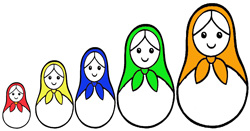 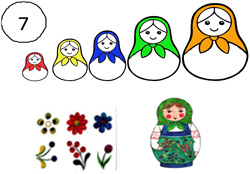 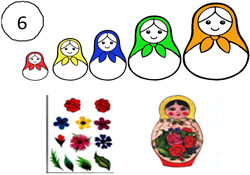 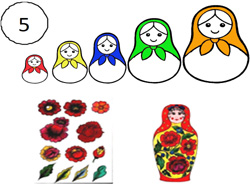   Дети вместе с воспитателем повторяют  правила  выполнение работы с клеем. Помощь воспитателя.В.- Внимательно подбирайте узоры для ваших матрешек. Для маленьких матрешек необходимы мелкие элементы, а  для  больших- крупные. Чтобы ваших матрешек купили на ярмарке нужно клеить аккуратно, ровно прикладывая узоры.1 группа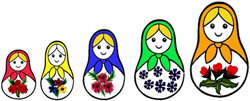 2 группа: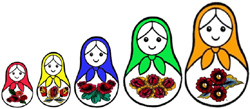 3 группа: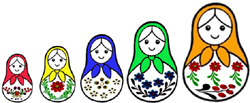 Динамическая пауза:Мы, матрешки, вот такие крошки. (Руки на поясе. Дети выполняют приседания с поворотами, то в право, то в лево).Как у нас, как у  нас красные сапожки. Руки на поясе.( Движение «ковырялочка», завершаемое тремя притопами).Мы, матрешки, вот такие крошки.( Руки на поясе. Приседания с поворотами. то в право, то в влево).  Как у нас, как у нас  розовые  щечки.( Растирание руками щек). Мы, матрешки, вот такие крошки и. Руки на поясе. ( Приседания с поворотами вправо  и влево).Как у нас, как у нас яркие платочки. ( Поворот головы вправо, влево взявшись за «кончики платочков»).В.-  А сейчас садимся на места и продолжаем украшать наши матрешки.- Сколько матрешек получилось у каждой группы? (Ответы детей) -5- А теперь давайте поставим наших матрешек в ряд. От самой низкой до самой высокой.- Какого цвета косынка у самой низкой матрешки? (Ответы детей)- Красная.- Какого цвета косынка у самой высокой матрешки?( Ответы детей)- Оранжевого.- Какого цвета косынки у матрешек, которые выше матрешки в косынке красного цвета? ( Ответы детей)- Желтого, синего, зеленого, оранжевого.- Матрешка в оранжевой косынке выше или ниже матрешки в синей косынке? (Ответы детей)- Выше.- Матрешка в зеленой косынке выше или ниже матрешки в красной косынке? (Ответы детей)- Ниже.- Какая из матрешек выше? В синей косынке или в зеленой? (Ответы детей)- - Молодцы. Отлично справились с заданием.- А теперь давайте устроим ярмарку наших матрешек. Чтобы они красивее смотрелись, приклейте их на цветной картон. Ну что, вам что Нравиться? И мне тоже.Звучит плясовая музыка: ( Аудио  диск «русская плясовая» изд. Фирма «мелодия»).В. - Солнце яркое встает, Спешит на ярмарку народ. А на ярмарке товары! Пышут жаром самовары! Здесь работы удалые! Здесь работы озорные! Всех на ярмарку зовем! Мы игрушку продаем! А ну, честной народ! Подходи  по смелей, Покупай товар, не робей! Давай – покупай! Выбирай – забирай! Ребята, не зевайте.Кто что хочет – покупайте! («Русское народное творчество» В.И. Чичерин).В. - Теперь вы будете покупателями и будете выбирать себе матрешку. Только одно условие: свою матрешку не выбирать и объяснить, почему вам именно эта матрешка.  Игра  «Путешествие матрешек»:                                      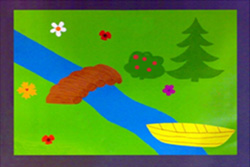  В.- Положите перед собой листы картона. Что изображено на них? Река, мост, цветы, лодка, елочка, куст с ягодами. Вот сюда то и отправятся наши матрешки. - Сначала вышла в путь одна матрешка. Она решила пойти вперед и рассмотреть все как следует. Возьмите одну матрешку в руки и поставьте ее перед мостом. -Дальше матрешка решила перейти на другой берег реки. Поставьте матрешку на мост.- Вот перешла матрешка по мостику и остановилась за ним. Поставьте матрешку за мостиком. -Подошла матрешка к елочке и решила отдохнуть в ее тени. Поставьте матрешку под елочкой.- А рядом с елочкой что растет? Куст с ягодами. Посмотрела матрешка на елочку, потом на кустик и решила их сравнить. Какая елочка, а какой кустик? (Елочка высокая, а кустик низкий.) А вокруг – красота! Сколько елочек? Одна. А сколько цветочков? (5). Сколько кустиков? Один. А сколько ягод на кустике? (5).- Ну что же, пора звать подружек. Матрешки-сестрички, идите все сюда. Поставьте матрешек на травку. -Решили матрешки сесть в лодочку и поплыть по реке. Посадите матрешек в лодочку. Все матрешки поместились? Сколько всего матрешек село в лодку? - Вот и закончилось путешествие матрешек. Вернулись все они домой. Поставьте все на свои места. Вам понравилось?- А теперь давайте устроим ярмарку наших матрешек. Чтобы они красивее смотрелись, приклейте их на цветной картон. Теперь вы будете покупателями, будете выбирать себе матрешку. Только условие: свою матрешку не выбирать и объяснить, почему вам понравилась именно эта матрешка. Звучит плясовая музыка: ( Аудио  диск «русская плясовая» изд. Фирма «мелодия»).В. - Солнце яркое встает, Спешит на ярмарку народ. А на ярмарке товары! Пышут жаром самовары! Здесь работы удалые! Здесь работы озорные! Всех на ярмарку зовем! Мы игрушку продаем! А ну, честной народ! Подходи  посмелей, Покупай товар, не робей! Давай – покупай! Выбирай – забирай! Ребята, не зевайте.Кто что хочет – покупайте! («Русское народное творчество» В.И. Чичерин)В. - Теперь вы будете покупателями и будете выбирать себе матрешку. Только одно условие: свою матрешку не выбирать и объяснить, почему вам именно эта матрешка.- А теперь давайте устроим ярмарку наших матрешек. Чтобы они красивее смотрелись, приклейте их на цветной картон. Теперь вы будете покупателями, будете выбирать себе матрешку. Только условие: свою матрешку не выбирать и объяснить, почему вам понравилась именно эта матрешка. Рефлексия.  В. - О каком народном промысле вы сегодня узнали?(Ответы детей).В. - С какими разновидностями матрешек вы познакомились?(Ответы детей).В. - Чем отличаются  матрешки семеновские,  загорские  и  полохов-  майданские? (Ответы детей).В. - Какие матрешки вам больше всего понравились? Почему?(Ответы детей).В. - Молодцы, а  какие красивые матрешки у вас получились!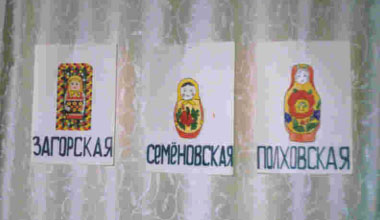 №Структура образовательной деятельностиВремя (мин.)   1. Создание мотивации для деятельности.     1   2. Беседа об истории Русской игрушки.    3   3. Рассматривание и уточнение раскраски матрешек.     3    4.  Работа за столами:  аппликация - ( украшаем матрешек).    3    5.Динамическая пауза    2    6. Закрепление счета: (от 1  до5), величины, цвета.    3    7. Д/И: «Путешествие матрешек».    2    8.Рефлексия.    2